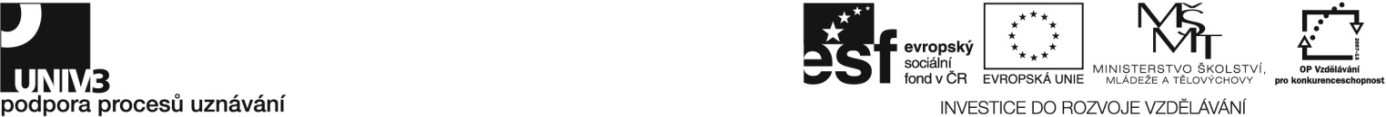 Konkrétní zadání41-035-H Chovatel včel Zadání pro účastníky ověřování Ústní zkouška Vyjmenujte a stručně definujte jednotlivé právní předpisy související s chovem včel a ochranou rostlin. Uveďte, jakým způsobem je v souvislosti s chovem včel možno požádat o dotaci 1. D.Vysvětlete způsoby a zásady spojování včelstev na jaře.Písemná zkouška Charakterizujte stručně ošetřování včelstva v průběhu celého kalendářního roku.Charakterizujte ošetřování včelstva v podletí v nástavkovém úlu. Charakterizujte ošetřování včelstva na podzim v nástavkovém úlu.Charakterizujte ošetřování včelstva v zimě v nástavkovém úlu.Charakterizujte ošetřování včelstva v předjaří v nástavkovém úlu.Charakterizujte ošetřování včelstva na jaře v nástavkovém úlu.Charakterizujte ošetřování včelstva v časném létě v nástavkovém úlu.Charakterizujte ošetřování včelstva v plném létě v nástavkovém úlu. Praktická zkouška Proveďte základní prohlídku včelstva v klasickém dvouprostorovém úle a vysvětlete zjištěné nedostatky. Proveďte a navrhněte potřebná opatření na základě zjištěného stavu včelstva v klasickém dvouprostorovém úle vzhledem k ročnímu období.Prakticky předveďte a popište postup smyslového posouzení medu, v případě zjištěné závady uveďte jejich možnou příčinu. Předveďte laboratorní metody zjišťování kvalitativních ukazatelů fyzikálních a chemických vlastností medu.Předveďte a popište, jakým způsobem je možno léčit včelstva proti roztoči Varroa destructor v létě.Proveďte odběr zimní měli pro vyšetření výskytu roztoče Varroa destructor v nástavkovém úle.Připravte vzorek měli pro diagnostiku onemocnění morem včelího plodu k odeslání do laboratoře. Navrhněte a proveďte opatření omezující výskyt zvápenatění včelího plodu v nástavkovém úle. Předveďte a popište způsob diagnostiky nosemózy a navrhněte opatření omezující její výskyt.Předveďte, jakým způsobem je třeba zakročit v případě výskytu škůdců v úlu. Zapište záznam o provedené jarní prohlídce včelstev do prvotní včelařské evidence. Předveďte a popište údržbu a opravu klasického dvouprostorového úlu.Proveďte a popište mechanické ošetření jednotlivých částí klasického dvouprostorového úlu a jejich desinfekci. Proveďte a popište údržbu keřů na včelnici.Předveďte ošetřování včelstva v ročním období, ve kterém se koná zkouška. Předveďte a popište rozšiřování včelstev pomocí oddělků chovem v plemenáčích.Předveďte a popište rozšiřování včelstev formou smetence v klasickém dvouprostorovém úlu.Proveďte a popište rozšiřování včelstev formou tvorby přeletáku v klasickém dvouprostorovém úlu.Proveďte protirojová opatření v nástavkovém úlu a vysvětlete příčiny rojové nálady ve včelstvech, vyjmenujte a charakterizujte jednotlivé druhy rojů. Předveďte a popište usazení roje do nástavkového úlu. Posuďte vhodnost určené lokality pro umístění stanoviště včelstev z hlediska povětrnostních vlivů.Určete včelařsky významné byliny, charakterizujte jejich užitkovost a období využitelnosti.Navrhněte a popište možnosti přepravy včelstev s jednotlivými úly za předpokladu dodržení zásad BOZP a obecně závazných předpisů. Soupis materiálního a technického zabezpečení pro zajištění ověřování Včelařský provoz s alespoň 150 včelstvy a odpovídajícím zázemím,chov včel v různých druzích úlových systémů, truhlářská dílna,potřebná zařízení a pomůcky ‒ kuřák, rozpěrák, refraktometr, konduktometr, varroadna, monitorovací podložky, mikroskop, schválená léčiva, kompresor a zdroj aerosolu, teplovzdušná pistole, ochranné pomůcky apod. vzorky včelařsky významných rostlin, místnost pro písemnou část ověřování. Kontrola dodržení časového limituČinnost podle zadáníČasový limit (v min.)Ústní zkouška 40Písemná zkouška35Praktická zkouška345Doba trvání zkoušky (5 až 7 hodin)420 min. 